The Placid Bay Civic Association serves our area by building a strong sense of community. 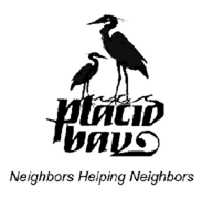 Our mission is to improve the quality of life for our residents; protect the value and beauty of our homes and neighborhood assets; and work with the local government officials and law enforcement to protect and serve our citizens.The Placid Bay Civic Association is a non-profit and consists of volunteers who donate their time and resources to make our community a better place for everyone. Please support our efforts by becoming a member today.Membership is open to any owner or renter in Placid Bay Estates. Only members who are current ontheir dues are eligible to vote on association business.- - - - - - - - - - - - - - - - - - - - - - - - - - - - - - - - - - - - - - - - - - - - - - - - - - - - - - - - - - - - - - - - - - - - - - - - - - - Placid Bay Civic Association2023 Membership Form Being a property owner/renter in Placid Bay Estates, I hereby apply for or renew my membership in the Placid Bay Civic Association. A 2023 Placid Bay Estates Decal is required to use the community facilities including the boat launch and lakes. The first decal is included with the membership dues, members may purchase additional decals for their own vehicles at a nominal fee to defray the production cost of the decals. Boat ramp access by key only. Key fee is $15.00 per year. Only one key will be issued per membership. Replacement key fee is $30.00.  Keys will be issued with membership kit.   Enclosed is my check or money order for 								$       50.00 Optional Boat Launch Key Fee ($15.00)								$           .00 Additional 2023 Placid Bay Estates Membership Decals #_____ x $5.00 each decal 		$           .00Donations (Directed Purpose Optional) ___________________________________________)	$           .00(Some examples of directed purpose are sponsoring specific work, event(s), or purpose such as T-Dock Fund or stocking fish in one of the four lakes.) 					 Total Enclosed 	$           .00DATE                               	NAME_________________________________________________________________________________ADDRESS                                                                                                                                                           _                                                                                                                                                                              _TELEPHONE NUMBER(s)                                                                                                                              _EMAIL(s)                                                                                                                                                            _ LOT______ BLOCK_____SECTION__________   OWNER_____   RENTER____Payments By:By US mail:  Placid Bay Civic Association, 67 Mattox Ave, Colonial Beach, VA 22443PayPal: http://placid-bay-estates.com/payments/In person: At Board Meetings, or you can pick up a Membership Package with key at:                                        Hall's Super Market front office: 3895 James Monroe Hwy, Colonial Beach, VA 22443                                         (kit at Hall’s will include one decal, and a boat launch key, only cash or check will be accepted)YOUR MEMBERSHIP DOLLARS HELP MAKE PLACID BAY A BETTER PLACE TO LIVE! PLEASE SUPPORT YOUR COMMUNITY